Save this image and then load onto Facebook.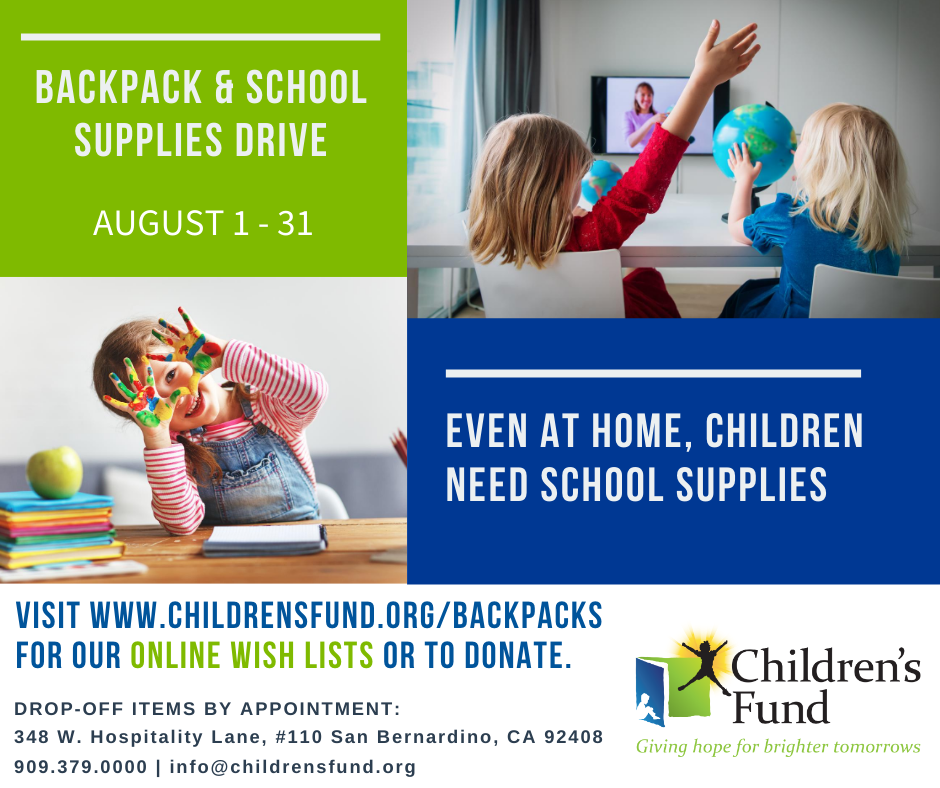 